UCHWAŁA Nr 201/XXIX/20Rady Miejskiej w Chorzelach z dnia 28 października 2020 rokuw sprawie zmiany  uchwały nr 125/XVI/19  z dnia 30 grudnia 2019 r. w sprawie uchwalenia Gminnego Programu Przeciwdziałania Narkomanii na terenie Miasta i Gminy Chorzele na 2020 rok.Na podstawie art. 18 ust. 2 pkt 15 ustawy z dnia 8 marca 1990 roku o samorządzie gminnym  (t.j. Dz.U. z 2020r. poz. 713 ) oraz w związku z art. 10 ust. 1 i 3 ustawy z dnia 29 lipca 2005 roku o przeciwdziałaniu narkomanii (t.j. Dz.U. z 2019r. poz. 852 ze zm.) Rada Miejska                           w Chorzelach uchwala, co następuje: § 1Załącznik do uchwały nr 125/XVI/19 z dnia 30 grudnia 2019 roku w sprawie uchwalenia Gminnego Programu Przeciwdziałania Narkomanii na terenie Miasta i Gminy Chorzele na 2020 rok - otrzymuje brzmienie jak w załączniku do niniejszej uchwały.§ 2Wykonanie uchwały powierza się Burmistrzowi Miasta i Gminy Chorzele.§ 3Uchwała wchodzi w życie z dniem podjęcia.                                                                                        Przewodniczący Rady Miejskiej                                                                                                dr Michał WiśnickiUZASADNIENIEdo Uchwały Nr 201/XXIX/20 Rady Miejskiej w Chorzelach z dnia 28 października 2020 roku w sprawie zmiany  uchwały nr 125/XVI/19  z dnia 30 grudnia 2019 r. w sprawie uchwalenia Gminnego Programu Przeciwdziałania Narkomanii na terenie Miasta i Gminy Chorzele na 2020 rok.W związku z epidemią COVID-19 nie jest możliwe wykorzystanie środków przewidzianych na wszystkie zadania programu zawarte w Gminnym Programie Przeciwdziałania Narkomanii na terenie Miasta i Gminy Chorzele uchwalonym Uchwałą nr 125/XVI/19 z dnia 30 grudnia 2019 roku, tj. ,,Prowadzenie profilaktycznej działalności informacyjnej, edukacyjnej i szkoleniowej w zakresie rozwiązywania problemów społecznych: przeciwdziałanie narkomanii i uzależnieniu od substancji psychoaktywnych’’ w zakresie następujących kategorii: - ,,Współfinansowanie kampanii profilaktyczno- informacyjnych związanych z uzależnieniami (narkomania, substancje psychoaktywne, nikotynizm, alkoholizm)’’ - ,, Szkolenia i kursy dla : członków MGKRPA, pracowników socjalnych OPS i ZI ds. przeciwdziałania przemocy w rodzinie - pedagogów oraz psychologów szkolnych, nauczycieli (podnoszenie kwalifikacji osób pracujących z dziećmi i młodzieżą); - rodziców (wywiadówki profilaktyczne); - mieszkańców Miasta i Gminy Chorzele’’.W związku z powyższym zasadne jest  przeniesienie środków finansowych z w/w zadań na zadanie ,,Zakup profesjonalnych programów profilaktycznych, edukacyjnych, warsztatów profilaktycznych, spektakli teatralnych, widowisk artystycznych - Pomoc w organizacji programów profilaktycznych na terenie Miasta i Gminy zakup programów profilaktycznych i edukacyjnych)’’. Powyższa zmiana umożliwi zrealizowanie Programu w sposób realny i celowy.                                                                                        Przewodniczący Rady Miejskiej                                                                                                  dr Michał WiśnickiZałącznik do Uchwały nr 201/XXIX/20                                            Rady Miejskiej w Chorzelach z dnia 28 października 2020 roku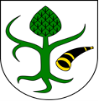 GMINNY PROGRAM PRZECIWDZIAŁANIA NARKOMANII NA TERENIE MIASTA I GMINY CHORZELE NA 2020 ROKChorzele 2020I. WprowadzenieGminny Program Przeciwdziałania Narkomanii w Gminie Chorzele na 2020 rok określa sposób realizacji zadań własnych gminy wynikających z art.10   ustawy z dnia 29 lipca     2005 r. o  przeciwdziałaniu narkomanii (Dz. U. z 2019 poz 852 t.j. ze zm.).   W szczególności zadania te obejmują:  1. zwiększanie dostępności pomocy terapeutycznej i rehabilitacyjnej dla osób uzależnionych i osób zagrożonych uzależnieniem;2. udzielanie rodzinom, w których występują problemy narkomanii, pomocy psychospołecznej i prawnej;3. prowadzenie profilaktycznej działalności informacyjnej, edukacyjnej oraz szkoleniowej w zakresie rozwiązywania problemów narkomanii, w szczególności dla dzieci i młodzieży, w tym prowadzenie zajęć sportowo-rekreacyjnych dla uczniów, a także działań na rzecz dożywiania dzieci uczestniczących w pozalekcyjnych programach opiekuńczo-wychowawczych i socjoterapeutycznych;4. wspomaganie działań instytucji, organizacji pozarządowych i osób fizycznych, służących rozwiązywaniu problemów narkomanii;5. pomoc społeczną osobom uzależnionym i rodzinom osób uzależnionych dotkniętym ubóstwem i wykluczeniem społecznym i integrowanie ze środowiskiem lokalnym tych osób z wykorzystaniem pracy socjalnej i kontraktu socjalnego.Przeciwdziałanie narkomanii realizuje się przez odpowiednie kształtowanie polityki społecznej, gospodarczej, oświatowo-wychowawczej i zdrowotnej.     Gminny Program Przeciwdziałania Narkomanii na Terenie Miasta i Gminy Chorzele na 2020 rok (zwany programem) uwzględnia cele operacyjne dotyczące profilaktyki określone w Narodowym Programie Zdrowia na lata 2016-2020. Przy opracowywaniu programu zostały  uwzględnione wnioski z diagnozy lokalnych zagrożeń społecznych przeprowadzonej na terenie Miasta i Gminy  Chorzele w III kwartale 2018 roku.Sposoby realizacji zadań zawartych w Programie dostosowane są do potrzeb lokalnych i możliwości prowadzenia określonych działań w oparciu o posiadane zasoby instytucjonalne i osobowe.                                          II. Podstawa prawnaObowiązek uchwalania  niniejszego programu wynika z art. 10 ustawy z dnia 29 lipca 2005 r. o przeciwdziałaniu narkomanii (Dz. U. z 2019 poz. 852 t.j. ze zm.)III. Diagnoza lokalnych zagrożeń społecznych.W celu opracowania niniejszego programu została zrealizowana Diagnoza lokalnych problemów  społecznych mieszkańców Gminy Chorzele.Wnioski i rekomendacje z diagnozy:W podsumowaniu badań przeprowadzonych na terenie gminy Chorzele możnawyróżnić kilka głównych problemów, jakie pojawiły się w wypowiedziach mieszkańców. Napodstawie otrzymanych wyników zostaną również podkreślone najważniejsze kwestie,wymagające szczególnej uwagi ze strony władz samorządowych.1. Z otrzymanych wyników badań, przeprowadzonych wśród młodych mieszkańcówgminy można wnioskować, że najważniejszy zdaje się być problem picia alkoholu –16% uczniów szkoły podstawowej i 39% gimnazjalistów deklaruje, że inicjacjęalkoholową ma już za sobą. Co się z tym zapewne wiąże, duża część badanejmłodzieży (42% uczniów szkoły podstawowej, 33% gimnazjalistów) jest zdania, żepicie piwa jest mniej groźne niż napojów wysokoprocentowych. Niestety zarównowśród uczniów szkoły podstawowej jak i gimnazjum są osoby deklarujące piciebieżące, a także przyznające się do incydentów upijania się (2% uczniów szkołypodstawowej i 13% gimnazjalistów). Jest to alarmujący sygnał dla władz lokalnych,który powinien skutkować podjęciem działań z zakresu profilaktyki wśród młodzieży.2. Szczególną uwagę trzeba też zwrócić na fakt, iż część młodych respondentówdeklaruje, że po raz pierwszy alkohol pili z rodzicami – takiej odpowiedzi udzieliło po24% uczniów w obydwu grupach wiekowych (uczniowie, którzy wcześniej deklarowaliinicjację alkoholową), lub innymi dorosłymi członkami rodziny, zwłaszcza uczniowieszkoły podstawowej wyrazili taką opinię. Można zatem mówić o pewnymprzyzwoleniu dorosłych na picie wśród młodzieży. Dlatego ważne zdaje się byćskierowanie działań edukacyjnych także w stronę dorosłych mieszkańców gminy,ponieważ żadne działania profilaktyczne nie przyniosą zamierzonych rezultatów, jeślipodstawowa instytucja profilaktyczna jaką są rodzice będzie dawała przyzwolenie nazachowania ryzykowne wśród młodych ludzi.3. Z kolei gimnazjaliści po raz pierwszy sięgają po alkohol zazwyczaj w towarzystwierówieśników lub starszych kolegów (50% udzieliło takiej odpowiedzi, natomiast jeślichodzi o uczniów szkoły podstawowej 35%). Istotne są zatem powody sięgania poalkohol przez młodzież, ponieważ największa część respondentów jako powód podajechęć dopasowania się do kolegów – 72% uczniów szkoły podstawowej i 61%gimnazjalistów jest takiego zdania, dlatego ważne, aby w działaniach profilaktycznychuwzględnić także nabywanie umiejętności psychospołecznych, jak np. asertywność,radzenie sobie z presją grupy. Alkohol jest także przez młodych ludzi traktowany jakosposób, na dobrą zabawę (44% uczniów szkoły podstawowej i 58% gimnazjalistówwyraziło taką opinię), dlatego ważne jest by wyczulić rodziców i innych dorosłych nato, w jaki sposób młodzież spędza czas wolny.4. Problem pośród młodych mieszkańców gminy, szczególnie gimnazjalistów stanowiątakże inne substancje psychoaktywne. Do palenia papierosów przyznaje się 10%uczniów szkoły podstawowej i 25% gimnazjalistów. Co jeszcze bardziej niepokojące,2% uczniów szkoły podstawowej i 5% gimnazjalistów przyznało, że miało kontaktz narkotykami. Dodatkowo młodzi ludzie przyznają, że znają w swoim otoczeniuosoby, które „biorą” narkotyki i to zarówno uczniowie szkoły podstawowej, jak igimnazjaliści udzielali takich odpowiedzi. Nasuwa się zatem potrzeba informowaniaich o niebezpieczeństwach jakie wiążą się z choćby jednorazowym zażywaniemnarkotyków (zwłaszcza jeśli mowa o nadal „popularnych” wśród młodzieżydopalaczach), piciem alkoholu czy paleniem papierosów.5. Potrzebę edukacji potęguje fakt, że część osób dorosłych pytana o poziom własnejwiedzy na temat narkotyków ocenia ją jako wystarczającą (69% respondentówudzieliło takiej odpowiedzi), jednocześnie twierdząc, że używanie narkotyków nie jestniebezpieczne jeśli zdarza się rzadko – tak twierdzi 3% badanych. Może to sugerować,że działania profilaktyczne muszą mieć bardziej kompleksowy charakter i obejmowaćwszystkie grupy mieszkańców gminy, zwłaszcza rodziców. Bardzo ważne, by zachęcaćrodziców do rozmów na temat uzależnień z młodzieżą, jednocześnie zapewniając imwsparcie merytoryczne w tej kwestii.6. Godna podkreślenia jest postawa dorosłych mieszkańców gminy wobec zachowańprzemocowych. Mieszkańcy dość zgodnie zadeklarowali, ze stosowanie kar fizycznychnie jest dobrą metodą wychowawczą – 93% respondentów jest tego zdania. Ważneby wzmacniać taką postawę, a jednocześnie nadal nie ustawać w trudzie edukowaniamieszkańców gminy. Tym bardziej, że na pytanie czy znają w swoim otoczeniu osobędoznającą przemocy ze strony najbliższych, 25% udzieliło twierdzącej odpowiedzi. Toważny sygnał dla osób zajmujących się w gminie profilaktyką, by informowaćmieszkańców o nowelizacjach prawnych odnośnie przemocy, sposobach reagowaniai możliwościach pomocy pokrzywdzonym.7. Dorośli mieszkańcy gminy Chorzele jako jedne z najważniejszych problemóww środowisku lokalnym wskazali picie alkoholu przez młodzież, alkoholizm orazprzemoc w rodzinie. Warto zwrócić na to uwagę lokalnych władz. Mieszkańcyoczekują działań mających na celu ograniczenie problemów alkoholowych (82%wyraziło taką opinię), a jednocześnie 38% dorosłych mieszkańców nie wie jakiedziałania podejmują lokalne władze, by wyeliminować ten problem.8. Istotne jest także zwrócenie uwagi na sprzedaż alkoholu na terenie gminy orazzaostrzenie kontroli sprzedaży. Sami sprzedawcy twierdzą, że sprawdzają dokumenttożsamości, chociaż są osoby, które wiedzą o przypadkach sprzedaży alkoholu osobienieletniej. Natomiast 6% gimnazjalistów i 3% uczniów szkoły podstawowej deklaruje,że samodzielnie kupiło alkohol. Dodatkowo sprzedawcy przyznają, że dochodzi dosytuacji picia alkoholu w obrębie ich punktów. Należy niezwłocznie podjąć krokiograniczenia wymienionych sytuacji, zwłaszcza, że są one niezgodne zobowiązującymi przepisami.Podsumowując, w prowadzeniu działań profilaktycznych na terenie gminy Chorzeletak samo istotne wydają się być strategie oparte na przekazywaniu rzetelnej, adekwatnej do odbiorców wiedzy, a także te, oparte na rozwoju umiejętności psychospołecznych jak np. asertywność, poczucie własnej wartości. Nie należy zapominać, że tymi odbiorcami nie mogą być tylko dzieci i młodzież, ale także istnieje silna potrzeba angażowania rodziców, nauczycieli, pedagogów. Tylko holistyczne podejście do działań profilaktycznych może przynieść zamierzone efekty. Nie zapominajmy także o kontroli punktów sprzedaży oraz przekazywaniu wiedzy osobom, które dysponują alkoholem na terenie gminy. Bardzo ważne by znały one i przestrzegały obowiązujących przepisów.IV. Cele i zadania programu1. Cel głównyCelem głównym programu jest ograniczenie zdrowotnych i społecznych skutków wynikających z nadużywania substancji psychoaktywnych oraz podnoszenie wiedzy i świadomości mieszkańców z zakresu uzależnień.2. Zadania programuV. Finansowanie programu.Realizacja zadań Gminnego Programu Przeciwdziałania Narkomanii  na terenie Miasta i Gminy Chorzele finansowana będzie ze środków własnych gminy pochodzących z opłat za korzystanie z zezwoleń na sprzedaż napojów alkoholowych.                                                                                        Przewodniczący Rady Miejskiej                                                                                                  dr Michał WiśnickiKategoria zadaniaNazwa zadaniaPodmiot realizującyMiejsce i czasrealizacjiKosztrealizacji1.Zwiększenie dostępności pomocy terapeutycznej, rehabilitacyjnej dla osób uzależnionych                                   i zagrożonych uzależnieniem.1.  Prowadzenie akcji informacyjnej  o możliwościach uzyskania                     pomocy w zakresie                                    terapii uzależnień.MGKRPA,Pedagodzy szkolni, psycholodzy, nauczycieleNa tablicy ogłoszeń w miejscach publicznych,  w szkołach  i placówkach    szkolnych na terenieMiasta i Gminy                    Chorzele, w miesięczniku gminnym, na stronie internetowej urzędu.I – XII 2020 r.Zadanie własne2. Informowanie o skutkachuzależnienia  (rozprowadzanieulotek, książek, broszurek itp.).MGKRPAPedagodzy szkolni, psycholodzy, nauczyciele Na tablicy ogłoszeń w miejscach publicznych,  w szkołach  i placówkach    szkolnych na terenieMiasta i Gminy                    Chorzele.    I-XII 2020 r.                                  Zadanie własne2.Udzielanie rodzinom, w których występują problemy narkomanii pomocy psychospołecznej i prawnej. 1.   Prowadzenie punktu konsultacyjnego,udzielanie pomocy i wsparcia osobomzgłaszającym się do punktu.MGKRPAPraca ciągłaZadania własne2. Pomoc w kierowaniu na konsultacje doOśrodków Terapeutycznych dla osóbuzależnionych od narkotyków i doOśrodka MONAR MGKRPAOPSPraca ciągła Zadanie własne3.   Współpraca z pedagogami szkolnymipsychologiem i Policją w zakresiepomocy psychologicznej i prawnej.MGKRPAPraca ciągła Zadanie własne3.Prowadzenie profilaktycznej działalności informacyjnej, edukacyjnej i szkoleniowej w zakresie rozwiązywania problemów społecznych: przeciwdziałanie narkomanii i uzależnieniu od substancji psychoaktywnych.1.   Zakup profesjonalnych programów profilaktycznych, edukacyjnych, warsztatów profilaktycznych, spektakli teatralnych, widowisk artystycznych.- Pomoc w organizacji programów profilaktycznych na terenie Miasta i Gminy (zakup programów profilaktycznych i edukacyjnych).. MGKRPAI – XII  2020 r.7  800,00 zł.2. Współfinansowanie kampaniiprofilaktyczno - informacyjnychzwiązanych z uzależnieniami(narkomania, substancje psychoaktywne, nikotynizm, alkoholizm). MGKRPAI – XII  2020 r.03.  Szkolenia i kursy dla :- członków MGKRPA, pracowników socjalnych OPS i  ZI ds. przeciwdziałania przemocy w rodzinie- pedagogów  oraz psychologów szkolnych, nauczycieli (podnoszenie kwalifikacji osób pracujących z dziećmi i młodzieżą), - rodziców (wywiadówki profilaktyczne)- mieszkańców Miasta i Gminy Chorzele.MGKRPAI – XII  2020 r.0            Ogólny koszt programu:                 7 800,00 zł.            Ogólny koszt programu:                 7 800,00 zł.            Ogólny koszt programu:                 7 800,00 zł.            Ogólny koszt programu:                 7 800,00 zł.            Ogólny koszt programu:                 7 800,00 zł.